Vážení rodiče školky Smetanova, Nová Ves, Lubno, zveme Vás v úterý 23.1. 2024 v 15.00 hodinna besedu „Školní zralost“do herny v přízemí  MŠ Smetanova (naproti Imrvere).Dozvíte se, co vše by měl zvládnout předškolák před nástupem do základní školy.
Besedu povede speciální pedagog Mgr. Jarmila Kuráňová ze Speciálně pedagogického centra ve FM.  Těšíme se na Vaši účast.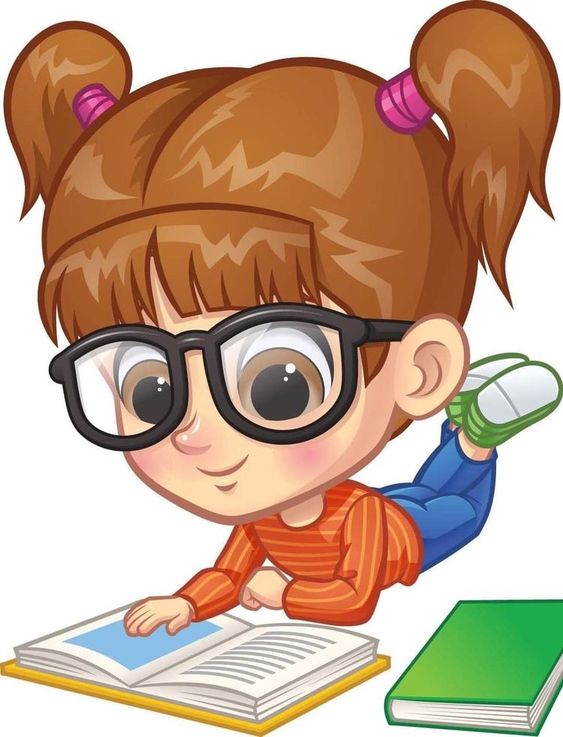 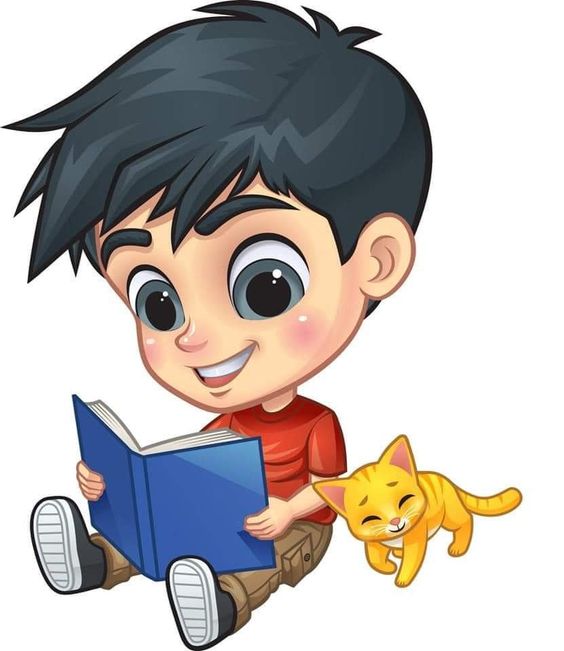 